ΘΕΜΑ: «Πρόσκληση σε τηλεδιάσκεψη Διευθυντών/ντριών και Προϊσταμένων σχολικών μονάδων για την οργάνωση της εξ αποστάσεως εκπαίδευσης»Σχ.: (1) Π.Δ. 79/2017 (όπως τροποποιήθηκε με τον Ν. 4559/ΦΕΚ 142/3-8-2018)          (2) Νόμος 4547/ΦΕΚ 102/12-6-2018         (3) ΦΕΚ 4299/27-9-2018/τ. 2ο          (4) Ν. 4692/ΦΕΚ 111/12-6-2020/τ. 1ο         (5) 113701/ΓΔ4/2-9-2020 «Μέτρα προστασίας για την αντιμετώπιση του κορωνοϊού COVID – 19 / Κοινοποίηση ΚΥΑ»         (6) 121802/ΓΔ4/15-09-2020 «Οδηγίες προς Διευθυντές και Εκπαιδευτικούς Π/θμιας και Δ/θμιας Εκπ/σης για τη σύγχρονη εξ αποστάσεως εκπαίδευση κατά το σχολικό έτος 2020-21»         (7) 15452/22-9-2020 «Εφαρμογή σύγχρονης εξ αποστάσεως εκπαίδευσης κατά το σχολικό έτος 2020-21»Προσκαλούμε τους Διευθυντές/ντριες και τους Προϊσταμένους/ες των σχολικών μονάδων επιστημονικής και παιδαγωγικής ευθύνης μας σε τηλεδιάσκεψη με θέμα: «Οργάνωση της εξ αποστάσεως εκπαίδευσης». Η τηλεδιάσκεψη θα πραγματοποιηθεί την Τετάρτη, 23/9/2020, ώρα 13:00 – 14:00, στον σύνδεσμο: https://minedu-primary.webex.com/meet/ssamara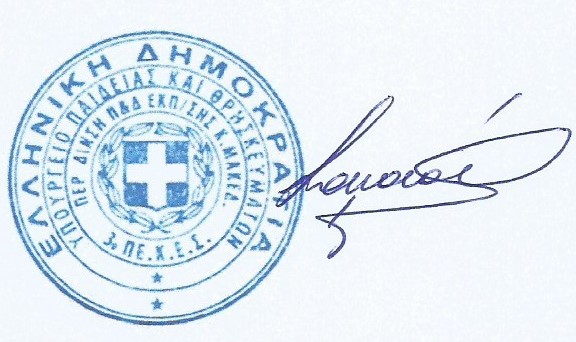 Εσωτερική διανομή: 1. Οργανωτικό Συντονιστή 3ου ΠΕ.Κ.Ε.Σ. - Βέροια99999999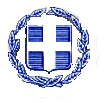 ΕΛΛΗΝΙΚΗ ΔΗΜΟΚΡΑΤΙΑΥΠΟΥΡΓΕΙΟ ΠΑΙΔΕΙΑΣ & ΘΡΗΣΚΕΥΜΑΤΩΝ             ΠΕΡΙΦΕΡΕΙΑΚΗ Δ/ΝΣΗ Π/ΘΜΙΑΣ ΚΑΙ Δ/ΘΜΙΑΣ ΕΚΠ/ΣΗΣ Κ. ΜΑΚΕΔΟΝΙΑΣ3ο ΠΕΡΙΦΕΡΕΙΑΚΟ ΚΕΝΤΡΟ ΕΚΠΑΙΔΕΥΤΙΚΟΥ ΣΧΕΔΙΑΣΜΟΥ (ΠΕ.Κ.Ε.Σ.)Βέροια,  22/09/2020Αρ. Πρωτ.: 1738Λ. Στρατού 72, 591 31 Βέροια (2ος όροφος)[Κτίριο Διεύθυνσης Τεχνικών  Έργων Π.Ε. Ημαθίας]3pekes@kmaked.pde.sch.grΠληροφορίες: Καλλιόπη Καραΐσκουτηλ.: 23313.53.657Πληροφορίες: Σωτηρία Σαμαρά τηλ.: 6944.50.98.95e-mail: sot.sam@hotmail.comΠΡΟΣ:Διευθυντές/ντριες και Προϊσταμένους/ες Δημοτικών Σχολείων Αριδαίας και Γιαννιτσών, ευθύνης  της Συντονίστριας Εκπαιδευτικού Έργου Σωτηρίας Σαμαρά ΚΟΙΝ:  Περιφερειακή Δ/νση Α/θμιας και Β/θμιας Εκπαίδευσης Κεντρικής Μακεδονίας Δ/νση Πρωτοβάθμιας Εκπαίδευσης Νομού Πέλλας                                                     Σωτηρία ΣαμαράΣυντονίστρια Εκπαιδευτικού Έργου 3ου ΠΕ.Κ.Ε.Σ. Κεντρικής Μακεδονίας                         (κλάδος ΠΕ 70 Δασκάλων)  